Hennie Collignon jeugdschaaktoernooi Zaterdag 16 november 2019aanvang 13:00 uur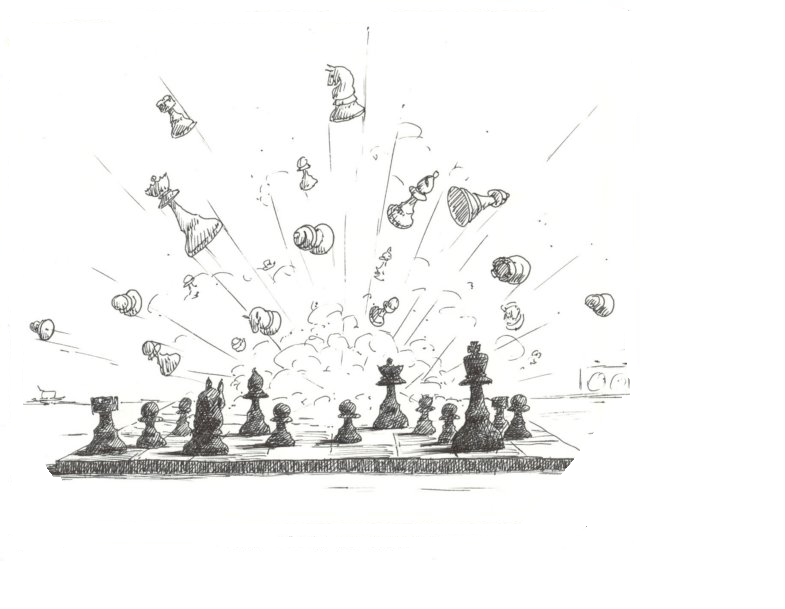 Dit toernooi telt mee voor de FSB Grand-Prix cyclus 2019-2020Er wordt gespeeld in op sterkte ingedeelde groepen van 6 tot 8 spelersHet tempo is 15 of 20 minuten per persoon per partijAlle partijen tellen mee voor de KNSB-jeugdratingWanneer? : zaterdag 16 november 2019Waar? : Zalencentrum Zaal Enzo, Kalverdijkje 77c 8924 JJ Leeuwarden tel: 058-2503738Tijd: 13:00 uur tot 17:00 uur , Aanwezig 12:45 uur Inleg: 5 euro  Prijzen : eremetaal en lintjes, 3 prijzen per groepAanmelden: ( t/m 15 november 19:00 u )onder vermelding van naam, geboortedatum en stap via het online aanmeldingsformulier op de FSB site: www.frieseschaakbond.nl